邹府兵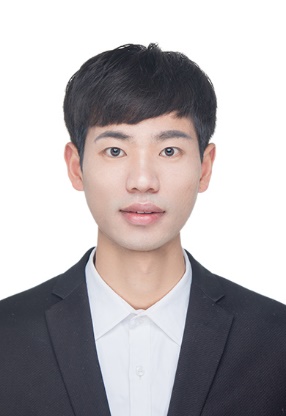 邹府兵，男，汉族，中共党员，出生于1992年10月，江西南昌人。南昌大学工程建设学院土木工程系硕士生导师，先进土木工程材料与绿色智能建造江西省重点实验室办公室主任，“赣鄱俊才支持计划--主要学科学术和技术带头人培养计划-青年人才（产学研类），武汉理工大学材料科学与工程专业，工学博士学位。主要研究方向为工业尾矿/废料资源化和高值化利用，低碳、固碳建筑材料及新型无机功能材料(隔热保温、气凝胶、可持续能源转换等)。主持国家自然科学基金青年基金、“赣鄱俊才支持计划--主要学科学术和技术带头人培养项目--青年人才（产学研类）、江西省自然科学基金青年基金、重庆市科技局面上项目、江西省普通本科高校教育教学研究改革课题等纵向课题共9项。主要参与国家重点研发计划国际合作（排9）、国家自然科学基金面上项目等近10项。共发表国内外学术论文30余篇，行业高水平或主流SCI期刊20余篇，其中以第一作者（或导师第一，本人第二）或通讯作者发表在Chemical Engineering Journal、ACS Sustainable Chemistry & Engineering、Journal of Cleaner Production、Journal of Environmental Management、Applied Surface Science、Construction and Building Materials、Journal of Materials in Civil Engineering等行业权威和主流SCI期刊15篇，SCI单篇被引130次以上1篇，110次以上1篇。与其他作者合作在Chemical Engineering Journal、Composites Part B: Engineering、Journal of the American Ceramic Society等行业高水平或重要期刊发表SCI论文10余篇。申请国际/国内发明专利共10余项，其中美国授权发明专利1项，中国授权发明专利7项。作为共同主编出版专著一部。目前以硕导指导硕士研究生2名，以副导师身份指导硕士研究生4名。课题组定期组织羽毛球、乒乓球等各类团建活动，特别欢迎材料、化学、资环、土建、交通等多学科专业背景的大学生加入南昌大学绿色先进建筑材料与技术研究中心。(2024年4月更新数据）E-mail: fubingzou@ncu.edu.cn办公地址：建工楼B515教育经历：[1]	2011-09至2015-06，江西科技师范大学，材料物理，学士[2]	2015-09至2021-11，武汉理工大学，材料科学与工程专业，建筑材料方向，博士（硕博连读）科研与学术工作经历：[1]	2021.11-至今 南昌大学土木工程系，讲师，教学科研并重型[2]	2024-03-至今，武汉理工大学与江西江西省建材科研设计院有限公司联合培养博士后，材料科学与工程专业，建筑材料方向代表性科研项目/课题（限5项）：[1]	国家自然科学基金青年基金（编号：52202023）：高性能C-X-S-H纳米晶核构建低碳水泥基材料体系的活化机理与时效调控，30万元，主持，2023.1-2025.12。[2]	赣鄱俊才支持计划--主要学科学术和技术带头人培养项目--青年人才（产学研类）（编号：20232BCJ23094）：基于高性能C-X-S-H纳米晶核的江西锂云母提锂渣活化关键技术与材料开发，30万元，主持，2024.1-2026.12。[3]	江西省自然科学基金青年基金项目（编号：20232BAB214017）：高性能C-X-S-H纳米晶核构建低碳胶凝材料的微结构与性能调控机制，10万元，主持，2023.7-2026.6。[4]	重庆市自然科学基金面上项目（省级课题，编号：CSTB2022NSCQ-MSX0656）：高性能C-X-S-H纳米晶核设计与制备及其构建低碳水泥基材料体系的应用基础研究，10万元，主持，2022.8-2025.7。[5]	国家重点研发计划国际合作项目：用于巴基斯坦和尼泊尔灾后重建的绿色建筑材料应用示范研究，1033万元（排名第9，承担钙硅铝质复合材料高效活化关键机理的研究）。代表性科研成果（限10项）： [1]	X. Wang, H. Luo, F. Zou*, J. Cai, Y. Yu, J. Fu. High performance CO2 sequestration solid materials consist of β-C2S and γ-C2S binary clinkers synthesized by carbide slag and sandstone: sintering, carbonation and microstructure, ACS Sustainable Chemistry & Engineering, 2024. (Accept，SCI，中科院大类1区，IF:8.4).[2]	X. Wang, Y. Yu, F. Zou*, H. Luo, Z. Zhou, J. Zhu, G. Guo, Y. Zhong. High performance C-A-S-H seeds from fly ash-carbide slag for activating lithium slag towards a low carbon binder, Journal of Environmental Management. 2023, 345: 118658. (SCI，中科院大类1区，Top，IF: 8.7).[3]	X. Wang, W. Lei, F. Zou*, Y. Zhong, G. Guo, J. Zhu. Ternary mixture thermochromic microcapsules for visible light absorption and photothermal conversion energy storage, Applied Surface Science, 2023, 630: 157431. (SCI，中科院大类1区，Top，IF: 7.392，谷歌学术总被引7次).[4]	F. Zou, Y. Gao, H. Zhu, C. Hu*, F. Wang*, S. Hu, X. Wang. Effect of synthesis conditions on particle size, morphology, structure and acceleration performance of C-A-S-H nanoparticles, Journal of Materials in Civil Engineering. 2023, 35(11): 04023403. (SCI, 中科院大类3区，IF: 3.651, 领域经典期刊)[5]	X. Wang, G. Guo, F. Zou*, H. Zhao, Y. Li, Enhancing self-healing properties of microcrack on aged asphalt incorporating with microcapsules encapsulating rejuvenator, Construction and Building Materials, 2022, 344: 128123. (SCI，中科院小类1区，Top，IF: 7.693, 谷歌学术总被引16次).[6]	F. Zou, M. Zhang, C. Hu, F. Wang, S. Hu, Novel C-A-S-H/PCE nanocomposites: Design, characterization and the effect on cement hydration, Chemical Engineering Journal, 2021, 412:128569. (SCI，中科院大类1区，IF:16.744，Top，谷歌学术总被引46次) [7]	F. Zou, K. Shen, C. Hu, F. Wang, L. Yang, S. Hu, Effect of Sodium Sulfate and C−S−H Seeds on the Reaction of Fly Ash with Different Amorphous Alumina Contents, ACS Sustainable Chemistry & Engineering, 2020, 8: 1659-1670. (SCI，中科院大类1区，IF:8.4，谷歌学术总被引31次).[8]	F. Zou, C. Hu, F. Wang, Y. Ruan, S. Hu, Enhancement of early-age strength of the high content fly ash blended cement paste by sodium sulfate and C-S-H seeds towards a greener binder, Journal of Cleaner Production, 2020, 224: 118566. (SCI，中科院小类1区，IF:11.072，Top，谷歌学术总被引118次).[9]	F. Zou, H. Tan, X. He, B. Ma, X. Deng, T. Zhang, J. Mei, X. Liu, H. Qi, Effect of triisopropanolamine on compressive strength and hydration of steaming-cured cement-fly ash paste, Construction and Building Materials, 2018, 192: 836-845. (SCI，中科院小类1区，Top，IF: 7.693，谷歌学术总被引50次).[10]	F. Zou, H. Tan, Y. Guo, B. Ma, X. He, Y. Zhou, Effect of sodium gluconate on dispersion of polycarboxylate superplasticizer with different grafting density in side chain, Journal of Industrial and Engineering Chemistry, 2017, 55: 91-100. (SCI，中科院大类2区，IF: 6.76，谷歌学术总被引130次)学术兼职（限5项）: [1]	中国硅酸盐学会会员（会员证号：E412320006M）[2]	中国化学会会员（会员证号：221210080）[3]	江西省材料学会会员[4]	南昌大学学报（工学版）青年编委